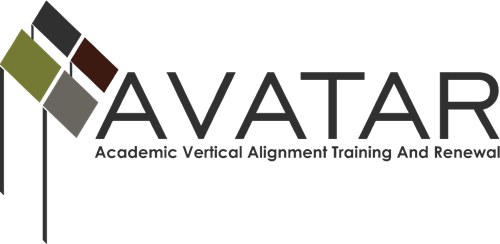 Mid-term Status Report – May 2015 to March 2016 ESC Region ___5___Date of this report ____________April 26,2016___________________________________Due on or Before April 15, 2016Members of Partnership Please list all partnership team members (leaders in the organizations you are working with on alignment projects) by name, affiliation, title, email and phone number, or confirm that all are correctly listed on the AVATAR website by checking here.  _x__ 2015-16 Goals of the Partnership.  Please note any modifications from the Action Plan or indicate “none.”Additional goal for this year: Develop relationships between district teachers and college professors to increase alignment of Career and Technical courses from high school to post-secondary.Status of Plan of WorkPlease list the objectives associated with your 2015-16 goals in the table below and state the activities that have taken place since December 31, 2015, to further each objective.  State the results of each activity and any follow-up actions required to meet your objective.What are the major challenges or obstacles you have encountered since December, 2015, and what have you done to overcome them?Districts offering the course and students not taking the course. We are working on a marketing plan to students. (This was my answer last submission and it is still true)What are the dates of your major upcoming events if not stated in the table above?NameDistrict/UniversityTitleEmail/phone numberTeamChandra G. BrooksLamar State College Port ArthurProfessor, Developmental Educationbrookscg@lamarpa.eduELACindi BorgelonNederland ISDMathematics Curriculum Coordinatorcbordelon@nederland.k12.tx.usMathDaniel WrightLamar Institute of TechnologyVice President of Academic Affairsdcwright@lit.eduAdminDarrell EvansNederland ISDELA Curriculum Coordinatordevans@nederland.k12.tx.usELADonna ByarsNederland ISDCounselor, Nederland High Schooldbyars@nederland.k12.tx.usAdminElizabeth WhitleyBeaumont ISDELA Curriculum Specialistewhit1@bmtisd.comELAEmily RuedaLamar Institute of TechnologyMath Instructor, General Education and Developmental Studieserueda@lit.eduMathGwen WhiteheadLamar State College OrangeVice President of Academic Affairsgwen.whitehead@lsco.eduAdminJamie ParkerSilsbee ISDMathematics Curriculum Coordinatorjamie.parker@silsbeeisd.orgMathJenny AngeloBeaumont ISDMathematics Curriculum Coordinatorjangelo@bmtisd.comMathMelissa ArmentorLamar Institute of TechnologyDean of Instruction, Academic Affairsmfarmentor@lit.eduAdminMichelle DavisLamar Institute of TechnologyDepartment Chair, General Education and Developmental Studiesmdavis@lit.eduAdminPaul ShipmanBeaumont ISDDirector of CTE pshipma@bmtisd.comAdminRita McClellandLamar Institute of TechnologyCoordinator for INEWrmcclelland@lit.eduELASherrie ThornhillSilsbee ISDCurriculum Directorsherrie.thornhill@silsbeeisd.orgAdminSherry SteeleLamar State College Port ArthurDepartment Chair, Developmental Educationssteele@lamarpa.eduMath, AdminSteven BeagleNederland ISDPrincipal, Nederland High Schoolsbeagle@nederland.k12.tx.usAdminStuart KieschnickNederland ISDAssistant Superintendent of Curriculum and Instructionskeischnick@nederland.k12.tx.usAdminTammy McDuffSilsbee ISDELA Curriculum Coordinatortammy.mcduff@silsbeeisd.orgELAVicki HarttNederland ISDTeacher, Mathematicsvhartt@nederland.k12.tx.usMathJohn TillieNederland ISDTeacher, Mathematicsjtillie@nederland.k12.tx.usMathMaris PenoRegion 5 Education Service CenterProgram Coordinator, CTEmpeno@esc5.netAdmin# of Related Objective(s) AboveActivityResults/Impact and Follow-up Anticipated2.Face to Face Meeting with district teachers and college professorsMeeting will occur on Feb 24, 20161,3Fall Evaluation MeetingMeeting Cancelled due to no one offering the CPCs4 (New)Meeting with Lamar Institute of Technology to create Curriculum Alignment days this summerFollow-up: secure dates for event1,2,3Electronic Communication of Reminders and Project RequirementsOngoing.4 (New)Curriculum Alignment Days (Event)Will occur during the week of June 6, 20161,3Face to Face Meeting with district teachers and college professors to prepare teachers of college preparatory courses.Meeting will be held during the first week of August 2016